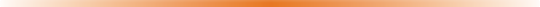 REQUEST FOR ACCOMMODATIONS CONFIDENTIAL DATA FORMToday’s date 	Semester requesting services for  	Semester	YearName				 First	Middle initial	LastAddress  	City  	State  	ZIP code  	Home phone (	)		Cell phone (	) 	Personal email address  	Triton College email address	 	Birthdate	Age  	Emergency contact person	Relationship  	Phone number   				 Gender:	Female ❒	Male ❒	Not Specified ❒	Transgender ❒The following information is requested so Triton College may demonstrate compliance with federal and state requirements. Ethnic origin: Disability or Medical ConditionHave you been diagnosed with a medical condition or disability?	❒ Yes	❒ No Is this a temporary condition?	❒ Yes	❒ NoDate of last psychological testing for a learning disability  	The medical condition(s) or disability you have been diagnosed with:Post-Traumatic Stress DisorderLearning disabilityIntellectual disabilityADHD/ADDAutismAsperger’s SpectrumAcquired brain injury / Date:  	Deaf/hard of hearing  	Visual Impairment / Describe: 	Mobility Impairment / Describe: 	Temporary Injury/Illness / Describe: 	Mental health / Describe: 	Physical disability / Describe:  	Medical condition / Describe:  	Transplant, implant, shunt / Describe 	 	Other / Describe: 	Requesting a temporary accommodation, reason 	What steps are you taking to manage your medical condition/disability? (ie. medication, counseling, academic tutoring, etc.)Do you use any of the following:CrutchesCaneWalkerManual wheelchairElectric wheelchairShunt locationCochlear ImplantPacemakerVagus Nerve Stimulator (VNS) DevicesProsthesis / Explain:  	Other / Describe:  	Are you currently or in the past have or had an open case with the Department of Human Services or the Veterans Affairs?Case manager or counselor’s name  		  Phone		 Date of last meeting    	                                                                                                           How often do you meet with this professional?  	                                                                   Agency name   	  Address		 Services you receive   	 Are you currently undergoing treatment for any additional health-related concerns? ❒ Yes ❒ No Do you currently wear a medical ID or carry medical information with you daily? ❒ Yes ❒ NoAre you interested in sharing your medical information with the campus nurse?	❒ Yes ❒ No Educational HistoryYour level of education:Not a high school graduateHigh school graduate	Year 	GED	Year 	College	Year 	Home schooled	Year 	H.S. Transition Program	Year 	School	 School	 School  	School  	List adapted equipment and/or software you have used in the past, i.e., screen reading software (JAWS), reading programs (Kurzweil).Attending Triton CollegeYour academic goal is to:Noncredit classes for self-enrichmentGED classes	❒ ESL classesComplete an associate degree, name  	Take general education classes to transfer to a universityComplete a college certificate, name  	Complete certificate from the School of Continuing EducationName   	Check the accommodations you have found to be helpful and wish to use at Triton College.Testing accommodationsExtra time on examsTest read aloud by Kurzweil Reading SoftwareLow distraction room for testingEnlarged printUse of computer for writingNote taking assistance – audio record lecturesSign language interpreting servicesAssistance crossing Fifth AvenueUse of assistive technologyKurzweil Reading softwareZoomtext – screen enlargementJawsDragon Naturally SpeakingOther / Describe:  	Are you able to accurately fill out the bubble on scantron sheets?	❒ Yes	❒ NoDuring an evacuation of a building, would you like to have first responders check to see if you have exited?	❒ Yes	❒ NoPrivacy ActThis request for information is necessary in order to properly conduct the program and account for the activities of the CAAS. Failure to supply all requested information may result in a delay of access and/or accommodative services. All records are confidential and retained in secured files. The information in this application is true and complete to the best of my knowledge.Print name	Signature	DateStudent ContractComplete all recommended assessments offered by the college and CAAS.Submit all necessary documentation of my medical condition and/or disability to CAAS.Complete an online training to activate the services I am requesting to aid me in successfully completing each class I register for.Complete an online training session on all adaptive equipment I will need.Comply with the college rules of conduct.Inform CAAS of all class schedule changes and changes of academic goals.Renew CAAS accommodations each semester at the CAAS Office at the time of registration by filling out the request for services form.Regularly attend all classes and lab sessions.Consider making use of faculty office hours, regularly attend tutoring sessions and supplemental labs to enhance my understanding of class materials.I agree to abide by the above commitment and understand that violation of any conditions of this agreement as stated in this form will make me subject to suspension from CAAS services and/or other action at the discretion of the dean of students and/or CAAS director.Print name	Signature	Date Student Code of ConductGENERAL REGULATIONSCollege regulations apply to a student when on college property, attending a class, or when representing the college at college sponsored events both on and off campus. The college applies disciplinary sanctions for violation of these regulations. Should an act violate both college regulations and public law, the student is subject to dual jurisdiction. Students will also be held responsible for actions of their guests. Non-student visitors to the campus are expected tocomply with college regulations.ACADEMIC DISHONESTY – Written or other work a student submits in a course must be the product of his/her own efforts. Plagiarism, cheating or other forms of academic dishonesty are prohibited.FALSE INFORMATION – A student shall not furnish false or misleading information to college officials.BEHAVIORAL MISCONDUCT – A student shall take no action which disrupts or tends to disrupt the peace, or which endangers or tends to endanger the safety, health or life of any person.PROPERTY DAMAGE – A student shall take no action which damages or tends to damage public or private property not his/her own without the consent of the owner or person legally responsible.THEFT – A student shall not take, without authorization, property for his/her own without the consent of the owner or person legally responsible.UNAUTHORIZED ENTRY – Forcible or unauthorized entry onto any property or into any building structure, utility or room on the premises is prohibited.ALCOHOL AND DRUGS – A student shall not possess alcohol, i.e., beer or liquor, except in conformance with college policy. A student shall not manufacture, use, possess, sell, deliver or distribute any illegal or controlled drugs or substance except under the direction of a licensed physician.WEAPONS/FIREARMS – A student shall not possess or use firearms, explosive devices or any other device classified as a weapon by the state of Illinois. Instruments used to simulate such weapons in acts which endanger or tend to endanger any person shall be considered weapons.CLASSROOM DISTURBANCE – Classroom disturbances which interfere with the educational process are prohibited.SMOKING – Smoking of any sort is prohibited on Triton’s campus.I understand and agree to abide by the Student Code of Conduct.Print name	Signature	DateTriton College is an Equal Opportunity/Affirmative Action institution.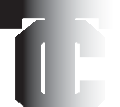 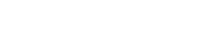 Asian/Pacific IslanderHispanicAmerican Indian/Alaskan NativeWhite/Non-HispanicAfrican American/Non-HispanicAre you a military veteran?	❒ YesNoOtherMedications you are takingReasonSide effects you experience